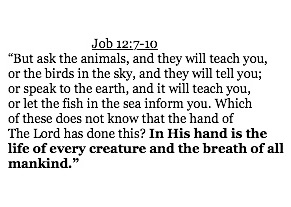 Hydrangea HillsF A R MDayne & Mikayla Sloat (231) 878-4382Lake City, MI 49651We pride ourselves in providing well loved and socialized puppies to great families and homes. Our mission is to help families add that special four legged friend to their own family. We ourselves love all of our dogs immensely and wouldn't trade a single one for the world. Thank you for allowing part of our fur family to become part of your family. We pray that your puppy fits into your lives and family like a puzzle piece. Feel free to contact us anytime with any questions. We will be here for the life of your pup and would love to help any way we can.God bless,  The Sloat FamilyHEALTH GUARANTEE:This puppy was in good healthy condition upon delivery to you as the new owner. As the new puppy owner, you should have this puppy examined by the veterinarian of your choice within 72 hours of taking this puppy home. If this exam reveals any serious genetic defects or disease your money will be refunded upon returning this puppy to Dayne or Mikayla Sloat. Seller has the option to request a second vet opinion before a replacement puppy is offered. As the buyer you understand the following are not considered serious or life threatening and therefore are not covered: Umbilical or inguinal hernia (these can be easily fixed at time of neutering), Coccidiosis, Undescended testicle, Gardia, Low grade heart murmur, Hookworm, Underbite, Overbite, Yeast overgrowth, Roundworm, and other common parasites known to puppies. I do not sell anything that needs immediate surgical corrections and you will be informed if there is any known defect.It is our expectation that you will take exceptional care of this puppy throughout its entire life. This means providing socialization, medical care, proper nutrition, and treating your dog as part of your family. Remember that environment and how a puppy is raised has tremendous impact on how the dog will turn out. A great companion and family member does not just happen, it takes work, commitment, lots of love and of course healthy treats!Contract Terms:This puppy will be housed in a crate/kennel of adequate size when not in your direct supervision.This puppy will not be loose without your direct supervision until you feel they can be trusted.This puppy will not be loose outside unless in a fenced in area or on a leash until appropriate age to be trusted. (Roughly 1 year old)This puppy will be kept in a crate while in a vehicle and not allowed to jump up or down from heights until mature. (Roughly 1 year old)You agree to spay/neuter this puppy in a timely manner so as to be a responsible dog owner and not produce an unregistered AKC litter of puppies. *Unless stated otherwise that this puppy is a potential for a breeding program.*You agree to keep Mikayla Sloat up to date on your current phone number, home address, and email address throughout the life of the puppy.You will not slander the name of H&H or any member associated with our business on any social media platform or internet platform. If there is EVER a problem that is to arise we will do the absolute best in our ability to do what is ethical in the concerns of your puppy/dog first and you as the buyer second.This puppy will never be surrendered to a shelter before first contacting Mikayla Sloat at H&H to inform her of the situation.If for any personal reason you are unable to keep this puppy; you simply don’t like it, it doesn’t get along with a member of your family, problems with other animals, buyers remorse, you must first contact Mikayla Sloat at Hydrangea Hills. We will always take back one of our puppies, with the understanding that there will be no refund for any personal reason that you are no longer able to house your puppy properly.Signed:________________________________   Buyers Signature & DateSigned:________________________________Mikayla SloatBreeders Signature & Date